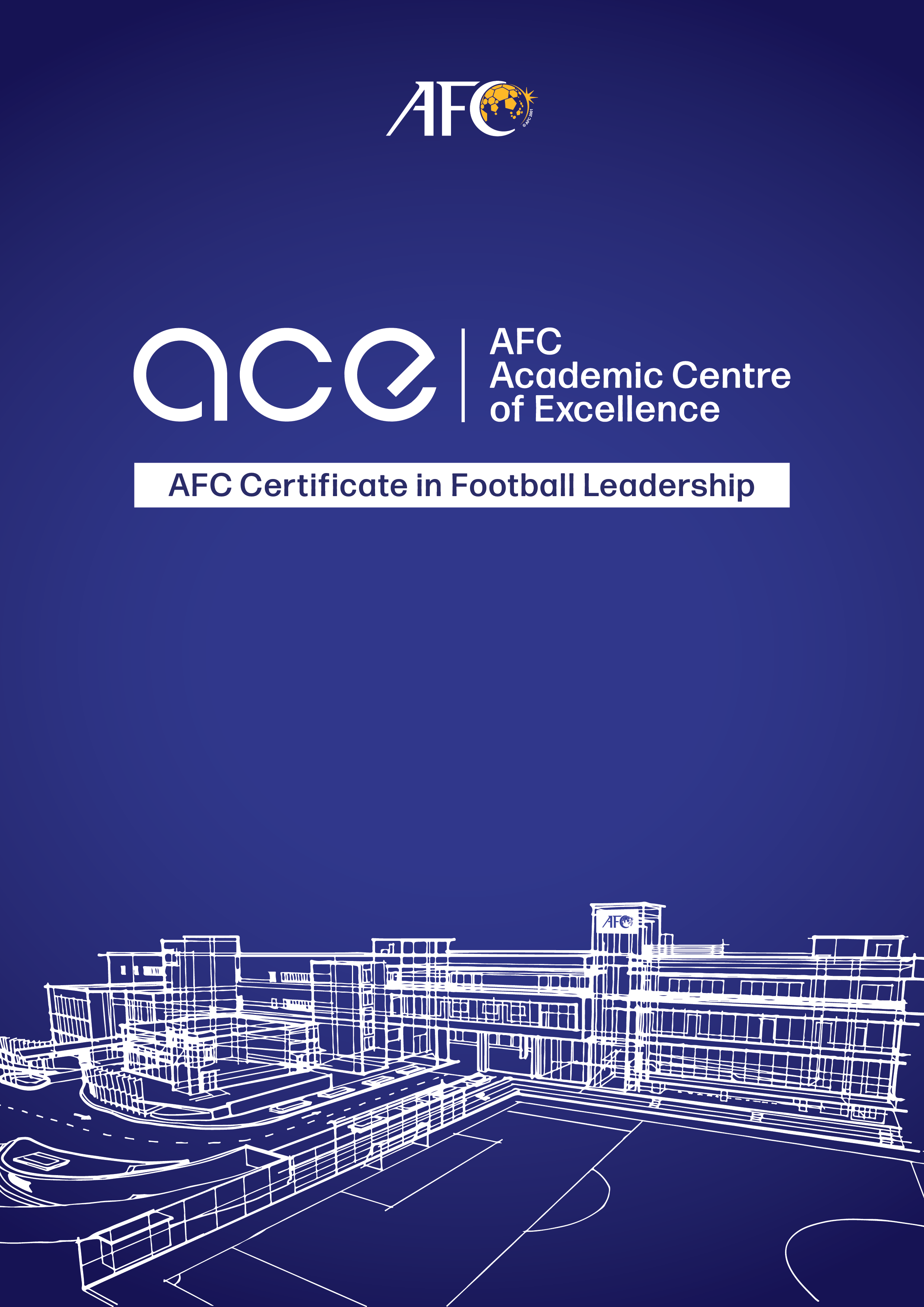 ONLY for graduates of the AFC Football Management Diploma (FMD) and/or the AFC Football Management Certificate (FMC) programmes.Please fill in and submit this application form together with your curriculum vitae (CV), a copy of your passport (personal information page), and copies of your education certificates to the AFC (via email at: academy@the-afc.com) no later than Wednesday, 1 May 2024. Applications received after this deadline will not be accepted. 1. Personal details First name		: Surname		: Nationality		: Date of birth		: (DD/MM/YYYY)Gender		:         Male		    FemalePassport No.		:Home address	: Email address	: Mobile Number	: 2. Employer detailsName			: Address		: Telephone number 	: Email address	: 3. Roles, responsibilities and professional achievements in organisationCurrent position / title	: Department			: Division / unit			: Date joined			: (DD/MM/YYYY)Type of employment	:        Permanent                  Contract	            Part-time                                                    Elected/AppointedIf contract, validity period: _________________________Roles and responsibilities of the above-mentioned position / title:*Add rows if necessaryPrevious position / title within organisation:            Applicable           Not ApplicablePosition / title		   	: Date joined 		   	: (DD/MM/YYYY)Roles and responsibilities	: 4. Work experience Describe your previous working experiences before joining this organisation*Add rows if necessary5. Academic / Professional Qualifications*Add rows if necessaryHave you enrolled in a similar Education Programme? If yes, please indicate below:6. English language proficiencyPlease tick whichever is applicable7. IT proficiency8. Referral1. Name		: Address		: Telephone number 	: Email address	: Relationship		:2. Name		: Address		: Telephone number 	: Email address	: Relationship		:9. Additional informationPlease answer the following questions.a) Why do you wish to enrol in the AFC Certificate in Football Leadership Programme? What are your objectives and learning outcomes? (Max 200 words)b) What qualifies you to undertake the programme? (Max 150 words)c) Please provide details on how your enrolment in this programme will benefit you, your organisation and the Asian Football Confederation? (Max 150 words)8. DeclarationsApplicant’s declarationI hereby confirm the details furnished above are true and accurate to the best of my knowledge and belief. I understand that a false statement or falsified document may disqualify me from being selected for the AFC Certificate in Football Leadership programme. Should I gain admission, I will ensure full commitment to the programme for the interest of all parties.Organisation / Representative DeclarationI acknowledge and confirm the details provided by Mr. / Ms. ______________________________ are true and correct and we have agreed and approved to nominate him / her to apply for the AFC Certificate in Football Leadership programme. Should the application be successful, we undertake full commitment to ensure our applicant(s) abides with all the rules and regulations set by the AFC throughout the programme. We agree to be bound by the terms of this declaration.* Please take note that if the applicant is selected, the successful candidate will need to sign a declaration of commitment form with the AFC.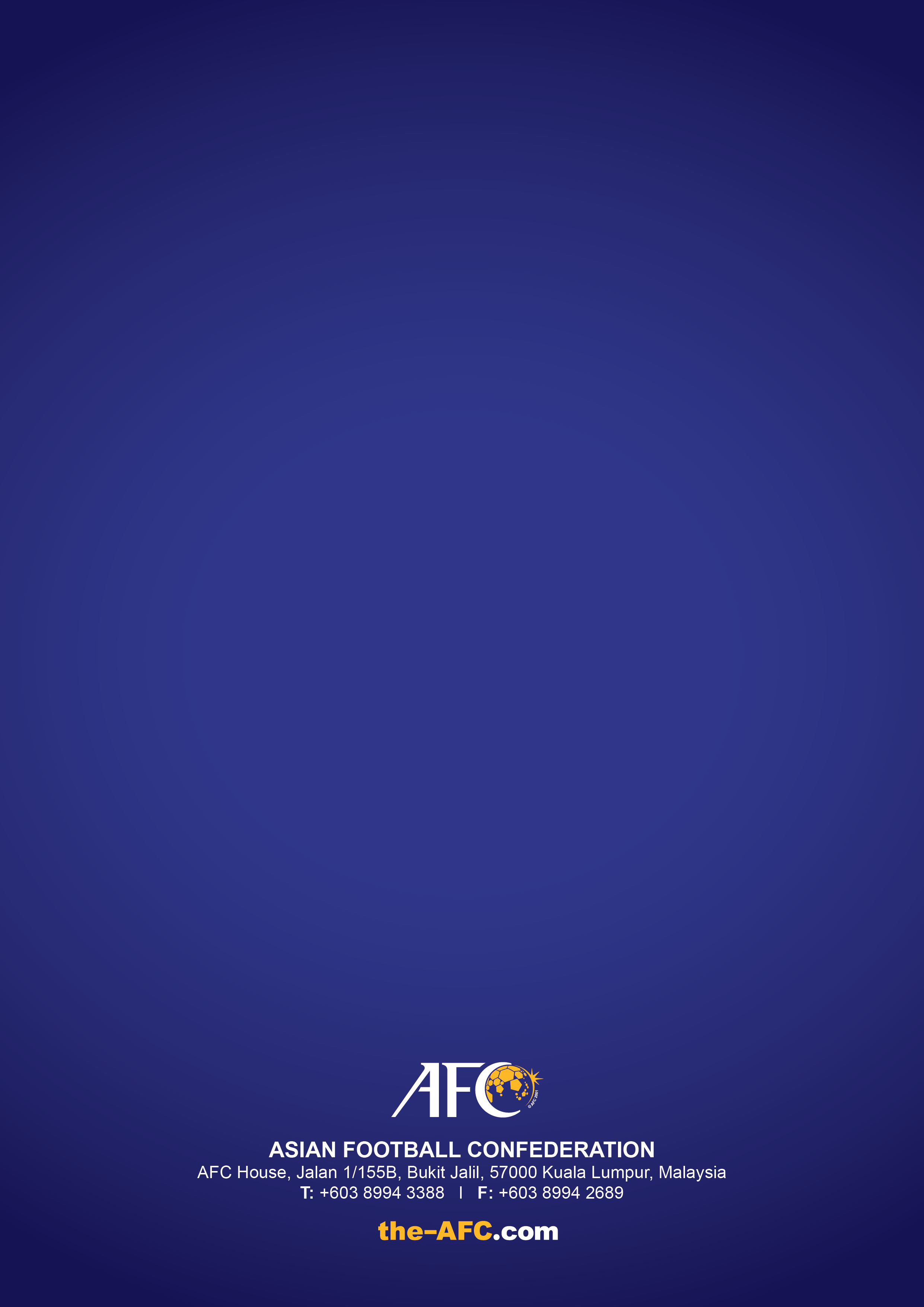 RoleResponsibilitiesDeliverablesProfessional Achievements (please indicate if not applicable)Professional Achievements (please indicate if not applicable)Professional Achievements (please indicate if not applicable)OrganisationPosition / titleYear of serviceResponsibilitiesAcademy InstitutionCity & CountryDates attendedQualificationAcademy InstitutionCity & CountryDates attendedQualificationWritten English       Beginner             Intermediate             AdvancedSpoken English       Beginner             Intermediate             AdvancedPractice of English       Daily             Weekly             Monthly           NeverInternationally recognised English qualificationsYes               NoIf yes, please complete the following :a) Name of English qualificationb) Accredited / endorsed byc) Commencement & completion Dated) Certificate of completion (score / grade)Usage of online platforms previously     Yes                  NoUnderstanding and usage of IT       Beginner             Intermediate             AdvancedAccess to internet connection in home country     Yes                  No  Name  Designation  Signature  Date (DD/MM/YYYY)  Approved by Representative of Organisation:  Approved by Representative of Organisation:  Printed Name and Date                         Signature  Organisation stamp (if any)